導師簡介【姓名】王思媛老師【學經歷】國立中興大學社工系畢業
           國立台北師範學院學士後教育學分班畢業
           台北縣林口鄉麗林國小教師
           桃園市龜山區文華國小教師
           桃園市桃園區南門國小教師【專長興趣】 在學校喜歡教書和孩子們談天說地
              下班後喜歡帶著狗狗在草地上奔馳
              放假時最希望能到世界各地遊覽【座右銘或 教育、教學理念】＊教育無他，「愛」與「榜樣」而已

＊以慧心賞識孩子的真、善、美。

＊以童心陪伴孩子分享歡笑。

＊以用心引導孩子學習成長。

＊以愛心灌溉教育園地。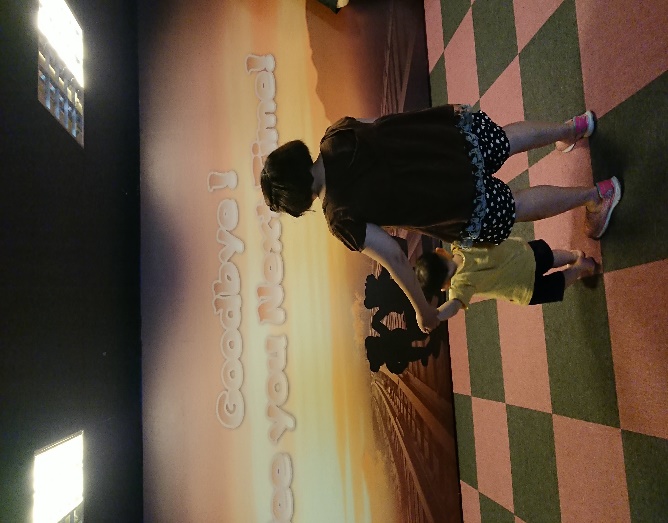 